Petr Tuma	NABÍDKA č. N2018011Dodavatel: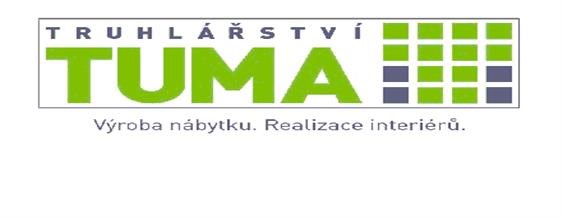 Nabídka č.:Datum zápisu:Platno do:Petr TumaHlavní 255747 56 Dolní ŽivoticeIČ: 12696978DIČ: CZ5906160744Telefon: E-mail: N201801127.11.201831.12.2018Odběratel:	IČ:	70999279 DIČ:Základní škola Opava, Edvarda Beneše 2 - příspěvková organizaceEdvarda Beneše 961/2 747 05 OpavaTel.: Fax:Odběratel:	IČ:	70999279 DIČ:Základní škola Opava, Edvarda Beneše 2 - příspěvková organizaceEdvarda Beneše 961/2 747 05 OpavaTel.: Fax:Odběratel:	IČ:	70999279 DIČ:Základní škola Opava, Edvarda Beneše 2 - příspěvková organizaceEdvarda Beneše 961/2 747 05 OpavaTel.: Fax:Odběratel:	IČ:	70999279 DIČ:Základní škola Opava, Edvarda Beneše 2 - příspěvková organizaceEdvarda Beneše 961/2 747 05 OpavaTel.: Fax:Odběratel:	IČ:	70999279 DIČ:Základní škola Opava, Edvarda Beneše 2 - příspěvková organizaceEdvarda Beneše 961/2 747 05 OpavaTel.: Fax:Dodavatel:Nabídka č.:Datum zápisu:Platno do:Petr TumaHlavní 255747 56 Dolní ŽivoticeIČ: 12696978DIČ: CZ5906160744Telefon: E-mail: N201801127.11.201831.12.2018Konečný příjemce:Konečný příjemce:Konečný příjemce:Konečný příjemce:Konečný příjemce:Označení dodávkyMnožstvíJ.cena	SlevaCena%DPHDPHKč Celkemšatní bloky 1x17 150,0017 150,0021%3 601,5020 751,50šatní bloky1x18 200,0018 200,0021%3 822,0022 022,00šatní bloky vyšší ročníkšatní bloky vyšší ročník1x20 150,0020 150,0021%4 231,5024 381,50šatní bloky vyšší ročníkšatní bloky vyšší ročník1x21 200,0021 200,0021%	4 452,0021%	4 452,0025 652,00Součet položekSoučet položek76 700,0016 107,0016 107,0092 807,00Doprava a montáž zdarma.Vystavil: 	Petr TumaEkonomický a informační systém POHODADoprava a montáž zdarma.Vystavil: 	Petr TumaEkonomický a informační systém POHODA